Day in the Life of the Hudson River 10/16/14(Salt Front RM 65.9)RIVER MILE 84.5Mills-Norrie Point Environmental Center, Staatsburgh, NY, Dutchess CountyJim Herrington, Norrie Point Environmental CenterMaribel Pregnall, Arlington High School21 High School 10-12th graders, 5 adults41.840248° N - 73° 930992°W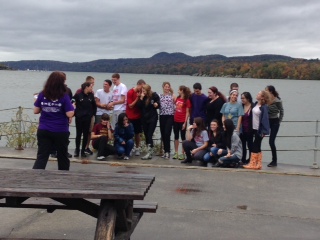 
Location: Sampling done Norrie Cove and the SW corner of Norrie Point Env. Center Patio.   East side of Hudson far from the main channel in a protected coveArea: Substantial paved areas nearby, large environmental center building adjacent to the water.  Shallow cove, facing south onto the HR, bordered by RR embankment, parking lot & the environmental center.Surrounding Land Use: 85% Forested; 15% Parking, road and buildingSampling Site: Banks altered, Rip Rap  - cove is muddy with some riprap and west side is rocky Shoreline: beach area, shore with bulkhead, shoreline rip rap, banks altered for EEC building, riprap along RR tracks, collected wood and debris in shallow cove, piping entering river areaPlants in area: all had died back- lots of detritus on shore – 100% water chestnut detritusRiver Bottom –muddy and rocky on west sideITEMTimeReading 1Reading 1Reading 1Reading 2CommentsPhysical   TimeAir Temperature10:02 AM10:52 AM20C20C20C20C20C20C68F68FWind Speed10:02AM10:54AM12:15 PM1.2 mph2.2 mph11.5 mph1.2 mph2.2 mph11.5 mph1.2 mph2.2 mph11.5 mphSouthSouthBeaufort #1Cloud CoverOvercast >75%Weather todayCloudy and light rainCloudy and light rainCloudy and light rainCloudy and light rainCloudy and light rainCloudy and light rainWeather recentlyVery warm and humid - unseasonableVery warm and humid - unseasonableVery warm and humid - unseasonableVery warm and humid - unseasonableVery warm and humid - unseasonableVery warm and humid - unseasonableWater calm Started calm then wind picked up and choppy Started calm then wind picked up and choppy Started calm then wind picked up and choppy Started calm then wind picked up and choppy Started calm then wind picked up and choppy Started calm then wind picked up and choppyWater Temperature – cloudy 9:30 AM10:30 AM11:55 AM9:30 AM10:30 AM11:55 AM18C181865F656565F6565Chlorophyll9:30 AM10:30 AM11:55 AM9:30 AM10:30 AM11:55 AM0.40.41.5TurbidityTIMETIMECoveRiverRiverBrown! Very low visibilty9:30 AM10:30 AM11:55 AM9:30 AM10:30 AM11:55 AM38.5 cm39.134.45 cm38.1 cm47.8 cm55.5 cm38.1 cm47.8 cm55.5 cmChemicalDO  (drop count)9:30 AM10:30 AM11:55 AM9:30 AM10:30 AM11:55 AM8 mg/L8 mg/L8 mg/L18C17-181818C17-181885%85%85%pH – TimeTimeColor matchVernier probe calibratedVernier probe calibrated9:30 AM10:41AM11:55 AM12:15 PM9:30 AM10:41AM11:55 AM12:15 PM8.08.08.08.08.08.68.098.1 cove8.08.68.098.1 cove7.35 by dock SalinityTimeTimeChlorideTotal SalinityTotal SalinityQuantabs10:40 AM10:00 AM12:30 PM10:40 AM10:00 AM12:30 PM31 ppm31 ppm31 ppm 56 ppm56 ppm56 ppm56 ppm56 ppm56 ppmConductivity with vernier probe- Read as uS/cm9:40 AM10:43 AM12:14 PM12:15 PM9:40 AM10:43 AM12:14 PM12:15 PM233.3uS205 uS200.5 uS216 uS(cove)(in front of platform dock)(cove)(in front of platform dock)(cove)(in front of platform dock) Fish Catch 9:30 AM10:30 AM12:30 PMSpecies TotalsSpecies TotalsStriped Bass1122Banded Killifish333Blueback & Alewife505050Pumpkinseed111Bluegill Sunfish111Log Perch2133Golden Shiner 21144Tesselated Darter222White Perch111River Herring550 5555Shad21588Spottail Shiner 3505353Smallmouth Bass111Northern Pike 111Blue Crab1 (Male) (4~)11Diversity & Totals Div – 4Totals -  55Div – 9,Totals-16Div – 9 + crabTotals – 114 + crabDiv – 9 + crabTotals – 114 + crabDiv 15 +crabTotals -  185 + crab3 seines – 6 mins. pulled 30-35 ft. across & 25 yrds.TidestimecmRising/FallingRising/FallingCm difference 8:45 AM9:28 AM9:57 AM10:16 AM10:24 AM10:40 AM11:07 AM12:00 PM49 cm44 cm42 cm40.5 cm36.5 cm34.5 cm31 cm26 cmEbbing all morningEbbing all morning05 cm2 cm1.5 cm4 cm2 cm2.5 cm5 cmCurrentsTimesCm/30 secCm/secCm/secKts – N/S*windy9:49 AM9:52 AM*9:55 AM10:40 AM10:45 AM10:50 AM*12:10 PM220/30290/30100/3087/3053/3049/3010/307.3 cm/sec9.7 cm/sec7.3 cm/sec9.7 cm/sec0.14  South0.19 SouthStill SouthSouthSouthStillCore Length DescRare CommonCommonOther Items23 cmSandGravelPebblesClayMudWoodClayMudWoodShellsMusselsZebra mussel (shell) MacrosBrickShippingTypeNameNorth/SouthNorth/SouthLoaded /Light10:34 AMWooden older looking yacht~40 ft. cruiserNorth North 11:00 AM DEC Boat sampling off Esopus Island and then headed Northsampling off Esopus Island and then headed North11:47 AMUS Coastguard cutter Penobscot Bay Southbound Southbound OtherLots of devil’s heads, lots of water chestnut debris, cormorantsLots of devil’s heads, lots of water chestnut debris, cormorantsLots of devil’s heads, lots of water chestnut debris, cormorantsLots of devil’s heads, lots of water chestnut debris, cormorantsLots of devil’s heads, lots of water chestnut debris, cormorants